		PROCES VERBAL - COMPTE RENDU DU CONSEIL MUNICIPAL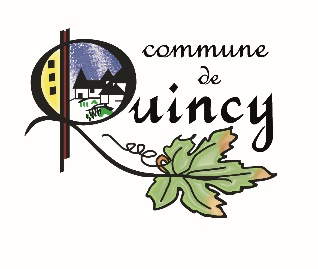 SEANCE DU 26 JUIN 2023L’an deux mil vingt-trois le 26 juin à 18 heures 30, les membres du Conseil Municipal de la commune de QUINCY, dûment convoqués, se sont réunis en session ordinaire à la salle du conseil de la mairie, sous la Présidence de M. Pascal RAPIN, Maire.Date de la convocation : 20 juin 2023Présents : Pascal RAPIN, Agnès DELANNOY, Nathalie HOUSSIER, Géraldine MARTYNIAK, Luc DELANNOY, Patrick HERVET, Jacques PERARD, Jean Michel RADOUX, Luc TABORDET.   Absents excusés : Sébastien CLAVIER a donné pouvoir Géraldine MARTYNIAK Sophie BERTRAND a donné pouvoir Jean Michel RADOUX Custodia CARVALHO a donné pouvoir Nathalie HOUSSIER, Christian MYSZKIEWICZ, a donné pouvoir Luc TABORDET  Mary STIANTI a donné pouvoir à Pascal RAPIN ;Monsieur Patrick HERVET a été désigné secrétaire de séance.Début de la séance 18h30DELIBERATION N°2023 - 15Ligne de TrésorerieLe conseil municipal a autorisé le Maire à ajouter à l’ordre du jour le point suivant :CONTRACTUALISATION D’UNE LIGNE DE TRESORERIE A HAUTEUR DE 60 000.00€Le conseil municipal autorise le Maire à souscrire une ligne de trésorerie afin de remédier au problème ponctuel du budget.A cette fin, accord lui est donné afin qu’il contacte les établissements bancaires afin d’obtenir les meilleures conditions quant aux intérêts et frais de dossiers.La ligne de trésorerie sera abondée de 60 000.00 €. Le remboursement des sommes dues sera effectué dès que les fonds détenus le permettent en tout état de cause dans le délai d’un an.Après avoir délibéré, le conseil municipal vote    Pour :                14                 Contre :            0                 Abstention :     0DELIBERATION N°2023 - 16Tarif assainissement collectifLe maire propose de fixer le prix du service public d’assainissement à 1.1€ le M3 hors taxe à minimum et hors redevance de l’agence sur la base d’une facture d’eau avec une consommation de 120 M3.Après avoir délibéré, le conseil municipal adopte cette recommandation qui émane de l’agence de l’eau.       Pour :                14                    Contre :            0                     Abstention :     0 QUESTIONS ET INFORMATIONS DIVERSESTARIFS CENTRE DE LOISIRSLe Maire évoque les problèmes de paiement de cantine , un mail a été adressé à tous les parents.Mme DELANNOY fait part aux élus qu’une augmentation des tarifs du centre de loisirs est prévue à la rentréeDe septembre. Un tarif sera créé pour les communes extérieures. MARCHÉCinq commerçants s’installent lors du marché. Le Maire n’est pas favorable à ce qu’ils paient une taxe.En revanche il faut que leur emplacement soit rendu propre à leur départ.OPERATION VILLE A JOIELe Maire fait part de l’opération Ville à joie qui se déroulera le 06 juillet .La participation des élus est sollicitée pour l’installation des stands. Monsieur le Maire lève la séance à 20H00Ont signé les membres présents à la séance du 26 juin 2023Pascal RAPIN					Agnès DELANNOY			Nathalie HOUSSIER	Sébastien CLAVIER				Géraldine MARTYNIAK		Custudia CARVALHOPouvoir à Géraldine MARTYNIAK	                                                                         Sophie BERTRAND                                        Luc DELANNOY                        Patrick HERVET   Pouvoir à Jean-Michel RADOUX                                 	                                       	Christian MYSCZKIEWICZ		                         Jacques PERARD                                 Jean-Michel RADOUXPouvoir à Luc TABORDET										Luc TABORDET     	Mary STIAN-DURET                                                                   Pouvoir à Pascal RAPIN